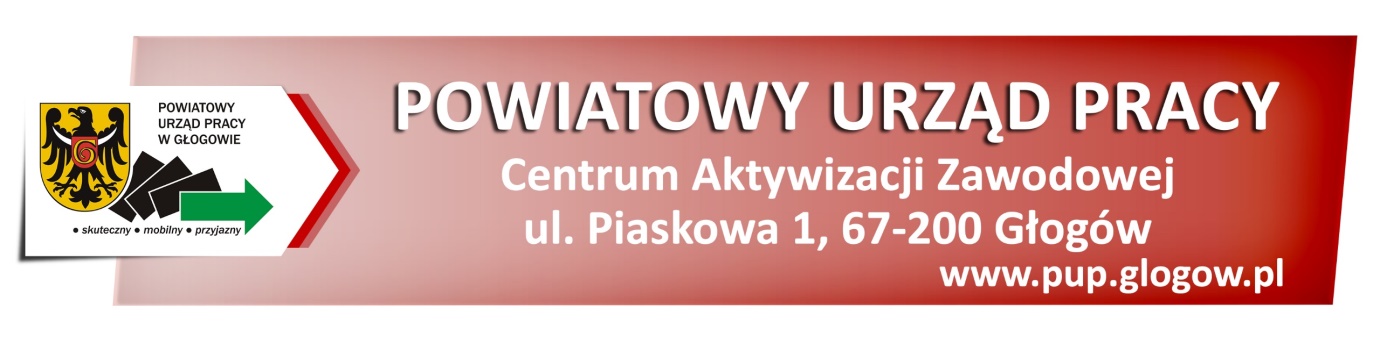 UMOWA POŻYCZKI  Nr  CAZ-4183-      /      /2020na pokrycie bieżących kosztów prowadzenia działalności gospodarczejMikroprzedsiębiorcyW  dniu                     r. pomiędzy Powiatem Głogowskim reprezentowanym przez Starostę Głogowskiego, w imieniu którego, na podstawie udzielonego upoważnienia 
Nr 70 OR-077.4.2020 z dnia 06.04.2020 r. działa Dyrektor Powiatowego Urzędu Pracy         w Głogowie - Pan Sławomir Majewski przy kontrasygnacie Głównego Księgowego - Pani Marty Kopanieckiej, zwanym dalej „PUP”a: ………………………………………………………………………………………………….właścicielem firmy o nazwie …………………………………………………………………… z siedzibą ……………………………………………….. (NIP: …………………………….., REGON: ……………………………) zwanym dalej „Pożyczkobiorcą" została zawarta umowa o następującej treści:§ 1Starosta, zgodnie z przepisami ustawy z dnia 2 marca 2020 r. o szczególnych  rozwiązaniach związanych z zapobieganiem, przeciwdziałaniem i zwalczaniem COVID-19, innych chorób zakaźnych oraz wywołanych nimi sytuacji kryzysowych (Dz. U. poz. 374, ze zm.), zwanej dalej „ustawą”, udziela Pożyczkobiorcy ze środków Funduszu Pracy pożyczki na pokrycie bieżących kosztów prowadzenia działalności gospodarczej.Pożyczka, o której mowa w ust. 1, udzielona jest w wysokości 5.000,00 zł (słownie: pięć tysięcy złotych 00/100), na podstawie wniosku, który stanowi załącznik nr 1 do niniejszej umowy.Wypłata pożyczki nastąpi jednorazowo niezwłocznie po podpisaniu umowy, jednak nie później niż w terminie 2 dni roboczych od podpisania umowy, na rachunek wskazany we Wniosku.Oprocentowanie udzielonej pożyczki jest stałe i wynosi w skali roku 0,05 stopy redyskonta weksli przyjmowanych przez Narodowy Bank Polski.Spłata pożyczki dokonywana będzie zgodnie z ustalonym harmonogramem, o którym mowa w § 4 ust. 1, na rachunek bankowy Powiatowego Urzędu Pracy w Głogowie: Santander Bank S.A. I  Oddział w Głogowie Nr 78 1090 2079 0000 0005 4404 4784.Spłata pożyczki może być dokonana przed terminem jej spłaty określonym                  w harmonogramie, o którym mowa w § 4 ust. 1, wyłącznie po uprzednim uzgodnieniu     z PUP. Starosta dochodzi roszczeń z tytułu niespłaconej pożyczki. § 2Pożyczkobiorca zobowiązuje się do: Wykorzystania pożyczki zgodnie z celem określonym w § 1 ust. 1. Terminowej spłaty pożyczki w ratach zgodnie z harmonogramem spłaty pożyczki,      o którym mowa w § 4 ust. 1.Niezwłocznego zawiadomienia PUP o wszelkich okolicznościach mających wpływ na realizację zobowiązań wynikających z umowy.Udzielania rzetelnych informacji i wyjaśnień oraz udostępnienia wszelkich dokumentów związanych z realizacją umowy. § 3Pożyczka podlega umorzeniu pod warunkiem, że Pożyczkobiorca przez okres             3 miesięcy od dnia jej udzielenia, nie zmniejszy stanu zatrudnienia w przeliczeniu na pełny wymiar czasu pracy w stosunku do stanu zatrudnienia na dzień 29 lutego 2020 r.Jeżeli Pożyczkobiorca spełnia warunek, o którym mowa w ust. 1, składa do Urzędu Pracy wniosek o umorzenie pożyczki w terminie 14 dni od dnia spełnienia tego warunku. We wniosku o umorzenie pożyczki Pożyczkobiorca składa oświadczenie o nie zmniejszeniu stanu zatrudnienia przez okres 3 miesięcy od dnia jej udzielenia             w przeliczeniu na pełny wymiar czasu pracy w stosunku do stanu zatrudnienia na dzień 29 lutego 2020 r. Oświadczenie składane jest pod rygorem odpowiedzialności karnej za składanie fałszywych oświadczeń.Wzór wniosku o umorzenie pożyczki stanowi załącznik nr 2 do umowy. § 4Niespełnienie warunku, o którym mowa w § 3 ust. 1 albo niezłożenie wniosku,           o którym mowa w § 3 ust. 2, powoduje obowiązek spłaty pożyczki zgodnie                 z harmonogramem przygotowanym przez PUP. W przypadku niespełnienia warunku, o którym mowa w § 3 ust. 1 albo niezłożenia wniosku, o którym mowa w § 3 ust. 2, PUP przesyła Pożyczkobiorcy harmonogram spłaty pożyczki wraz z numerem rachunku bankowego do spłaty pożyczki. W przypadku niespłacenia raty zgodnie z harmonogramem spłaty pożyczki, naliczone będą odsetki ustawowe za opóźnienie od dnia wymagalności raty do dnia faktycznej jej zapłaty. Opóźnienie w spłacie co najmniej 2 rat może być podstawą wypowiedzenia umowy pożyczki.W przypadku wypowiedzenia umowy pożyczki Pożyczkobiorca zwraca pozostałą do spłaty kwotę pożyczki w terminie 30 dni od dnia wypowiedzenia umowy pożyczki.Po upływie terminu wskazanego w ust. 5 nalicza się odsetki ustawowe za opóźnienie.§ 5Wygaśnięcie umowy pożyczki następuje:po umorzeniu pożyczki, o którym mowa w § 3 ust. 1, albopo całkowitej spłacie pożyczki.§ 6Wartość pożyczki, w kwocie określonej w § 1 ust. 2 wraz z odsetkami w kwocie określonej zgodnie z § 1 ust. 4 stanowi pomoc publiczną, mającą na celu zaradzenie poważnym zaburzeniom w gospodarce, o której mowa w Komunikacie Komisji -Tymczasowe ramy środków pomocy państwa w celu wsparcia gospodarki w kontekście trwającej epidemii COVID-19 (2020/C 91 I/01) (Dz. Urz. UE C 91I z 20.03.2020, str. 1).§ 7W zakresie nieuregulowanym niniejszą umową mają zastosowanie: przepisy ustawy z dnia 23 kwietnia 1964 r. -Kodeks cywilny (Dz. U. z 2019 r.        poz. 1145, ze zm.), przepisy ustawy z dnia 2 marca 2020 r. o szczególnych rozwiązaniach związanych       z zapobieganiem, przeciwdziałaniem i zwalczaniem COVID-19, innych chorób zakaźnych oraz wywołanych nimi sytuacji kryzysowych (Dz. U. poz. 374, ze zm.).§ 8Wszelkie spory powstałe w wyniku wykonywania niniejszej umowy będą rozwiązywane polubownie. W przypadku braku porozumienia, spór zostanie poddany pod rozstrzygnięcie sądu powszechnego właściwego dla siedziby PUP.§ 9Umowa obowiązuje od dnia wypłaty Pożyczkobiorcy pożyczki. Załączniki:1.Wniosek o udzielenie pożyczki na pokrycie bieżących kosztów prowadzenia działalności gospodarczej mikroprzedsiębiorcy przyznawanej na podstawie art. 15zzd ustawy z dnia 2marca 2020 r. o szczególnych rozwiązaniach związanych z zapobieganiem, przeciwdziałaniem i zwalczaniem COVID-19, innych chorób zakaźnych oraz wywołanych nimi sytuacji kryzysowych.2.Wzór wniosku o umorzenie pożyczki. Pożyczkobiorca    								PUPKlauzula informacyjna dot. przetwarzania danych osobowychZgodnie z art. 13 ust. 1 i 2 rozporządzenia Parlamentu Europejskiego i Rady (UE) 2016/679 
z dnia 27kwietnia 2016 r. w sprawie ochrony osób fizycznych w związku z przetwarzaniem danych osobowych i w sprawie swobodnego przepływu takich danych oraz uchylenia dyrektywy 95/46/WE poniżej przekazuję następujące informacje:TOŻSAMOŚĆ ADMINISTRATORAAdministratorem danych osobowych jest Powiatowy Urząd Pracy w GłogowieDANE KONTAKTOWE ADMINISTRATORAZ administratorem danych można się skontaktować poprzez adres mailowy wrgl@praca.gov.pl lub pisemnie na adres siedziby 67-200 Głogów, ul. Piaskowa 1. DANE KONTAKTOWE INSPEKTORA OCHRONY DANYCHZ Inspektorem Ochrony Danych można się kontaktować we wszystkich sprawach dotyczących przetwarzania danych osobowych w szczególności w  zakresie korzystania 
z praw związanych z ich przetwarzaniem poprzez adres mailowy wrgl@praca.gov.pl lub pisemnie na adres siedziby administratora 67-200 Głogów, ul. Piaskowa 1. CELE PRZETWARZANIA I PODSTAWA PRAWNAPani/Pana dane będą przetwarzane w celu udzielenia i realizacji umowy pożyczki. Podstawą prawną przetwarzania danych jest art. 15 zzd ustawy z dnia 2 marca 2020 r. o szczególnych rozwiązaniach związanych z zapobieganiem, przeciwdziałaniem i zwalczaniem COVID-19, innych chorób zakaźnych oraz wywołanych nimi sytuacji kryzysowych (Dz.U. poz. 374 
z późn. zm.) i art. 6 ust. 1 lit. e RODO. ODBIORCY DANYCH Pani/Pana dane osobowe mogą być przekazywane innym podmiotom na podstawie obowiązujących przepisów (przykład: sądowi, Policji, staroście, instytucjom kontrolnym).OKRES PRZECHOWYWANIA DANYCH Pani/Pana dane będą przetwarzane przez okres realizacji umowy pożyczki, począwszy od dnia złożenia wniosku do dnia spłacenia pożyczki, a następnie przez okres wymagany do rozliczenia środków Funduszu Pracy. Ponadto będą przetwarzane w okresie przewidzianym dla archiwizacji dokumentów wchodzących do narodowego zasobu archiwalnego. PRAWA PODMIOTÓW DANYCH Przysługuje Pani/Panu prawo dostępu do Pani/Pana danych oraz prawo żądania ich sprostowania, sprzeciwu, ich usunięcia po upływie wskazanych okresów lub ograniczenia ich przetwarzania. PRAWO WNIESIENIA SKARGI DO ORGANU NADZORCZEGO Przysługuje Pani/Panu również prawo wniesienia skargi do organu nadzorczego zajmującego się ochroną danych osobowych w państwie członkowskim Pani / Pana zwykłego pobytu, miejsca pracy lub miejsca popełnienia domniemanego naruszenia, którym jest: Prezes Urzędu Ochrony Danych Osobowych (PUODO) Adres: Stawki 2, 00-193 WarszawaTelefon:22 531 03 00INFORMACJA O DOWOLNOŚCI LUB OBOWIĄZKU PODANIA DANYCH Podanie danych osobowych jest dobrowolne, jednakże ich przetwarzanie jest warunkiem podpisania umowy pożyczki i jej realizacji.